DOSSIER ADMINISTRATIF DE SUBVENTIONANNÉE 2024Nom de la structure ou du porteur de projet :…………………………………………………………………………………………………………………....Adresse du siège social :……………………………………………………………………………………………………………………Téléphone / mail / site internet :……………………………………………………………………………………………………………………Merci de consulter les dispositifs correspondants, sur lesquels les modalités et critères sont précisés, puis compléter une fiche par type de soutien.RENSEIGNEMENTS CONCERNANT LE DEMANDEURÀ remplir obligatoirementNature juridique de l’organisme : 	Objet de l’organisme : 	Date de création : 	  Capital : 	Date d’inscription de la création de l’association au journal officiel : …………………………………….Date et numéro de récépissé de déclaration de création de l’association en Préfecture : ……………………………………………………………..Code NAF : 	N° SIRET : 	Affiliation (réseau, fédération) : ……………………………………………………………………………...N° de licences d’entrepreneur de spectacle (le cas échéant) :	Catégorie de la licence : 	La structure est-elle reconnue d’utilité publique ?   	  oui	  nonLa structure dispose-t-elle d’un Commissaire aux comptes ?	  oui  	  nonL’organisme récupère-t-il la T.V.A. : 		  oui	  nonSi association, nombre d’adhérents (dont adhérents nancéiens) : 	Nombre de bénévoles : 	Nombre total de salariés (en équivalent temps plein travaillé) : 	Nombre d’emplois aidés (préciser la nature de l’aide) : 	Lieu(x) d’activité : …………………………………………………………………………..……………………………………………………………………………………………………………………Rayon d’action (Ville/ Agglomération/ Départemental/ Régional/ National) : ……………………………………………………………………………………………………………………Renseignements certifiés exacts, 		Signature et cachet,Fait à						    (Qualité du signataire),Le	En cas d’attribution d’une aide municipale, le bénéficiaire s’engage à faire figurer sur l’ensemble de ses supports de communication :« Avec le soutien de la Ville de Nancy »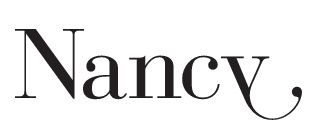                                         PIÈCES A FOURNIR EN UN EXEMPLAIREPour une première demande de subvention Statuts de l’organisme, Relevé d’identité bancaire aux nom et adresse du demandeur Composition du conseil d’administration ou du bureau de l’association Présentation de la structure (création, historique, parcours de la Direction artistique, projets de    développement, axes de travail, bilans de diffusion et de fréquentation)…)A chaque demande de subvention Rapport d’activités, compte d’exploitation et bilan 2022 adoptés par l’Assemblée Générale Pré-rapport d’activités arrêté au 1er décembre 2023 Situation prévisionnelle du compte d’exploitation et état de la trésorerie arrêté au 1er décembre 2023 Bilan prévisionnel actif et passif 2023 Rapport d’activité définitif, compte d’exploitation définitif et bilan définitif à transmettre obligatoirement après le vote de l’Assemblée Générale Budget prévisionnel de la structure de l’année 2024 (voir formulaire annexé à la fiche) et programme d’activités annuel prévisionnel, Budget prévisionnel du projet 2024 pour lequel est sollicitée la collectivité (obligatoirement sur le formulaire annexé à la fiche) et description détaillée de ce projet (contenu, planning de réalisation et de diffusion), S’il s’agit de la poursuite ou de la reconduction d’une action financée lors du précédent exercice :Bilan moral et financier et évaluation de l’action 2023,Revue de presse,Supports de communication réalisés à cette occasion, Demande présente signée par la personne ayant qualité pour engager l’organisme. Bilan de diffusion pour les compagnies Questionnaire d’éco-responsabilitéPour les demandes en investissement : Les devis concernant les acquisitions envisagées. En cas de soutien, les factures finales devront être transmises au plus tard le 25/10 de l’année concernéeConformément à la loi « informatique et libertés » du 6 janvier 1978 modifiée en 2004, vous bénéficiez d’un droit d’accès et de rectification aux informations qui vous concernent, que vous pouvez exercer en contactant la collectivité à l’adresse suivante :Ville de Nancy Centre de Ressources de la Vie AssociativeHôtel de Ville de NancyCO n°154035 Nancy CedexIMPORTANTLes dossiers sont à retourner à				Centre de Ressources de la Vie AssociativeHôtel de Ville de NancyCO n°154035 Nancy Cedexvie-associative@mairie-nancy.fr   et   developpementculturel@mairie-nancy.fr03.83.85.33.69Avant le 31 décembre 2023Tout dossier incomplet ne pourra être instruit.Les demandes qui parviendront après cette date seront examinéesen fonction des crédits encore disponibles.Ville Éducative, Culturelle et Solidaire  Direction : Développement Culturel et de l’ÉvénementielDépartement :  Développement CulturelResponsable juridique (Président-e, gérant-e..)Directeur(trice) ou Administrateur(trice)de la structurePersonne en chargedu dossier(préciser la fonction)NomTéléphone fixe et portableCourrielAutre adresse si différente du siègeCadre réservé à l’administrationCadre réservé à l’administrationN° de la demande :Reçue le :AR en date du :Service gestionnaire : Développement Culturel1.Soutiens à la création artistique4.Soutiens à l’équipement et aux travaux1.1 Pour les structures émergentes de moins de 3 ans d’activité4.1  Matériel technique dans le cadre d’un projet de création artistique1.2  Pour les structures de plus de 3 ans d’activité4.2 Équipement technique et administratif des porteurs de projets2.Soutiens à la production artistique4.3 Dispositif de soutien aux travaux dans les lieux accueillant du public  (sans label )2.1 Ça répète à Nancy : appel à projets à résidence artistique5.Soutiens à la structuration3.Soutiens à la diffusion5.2 Aux lieux culturels sans label recevant du public3.1 Manifestation,  programmation ou événement sur le territoire de la Ville5.3 Aux pratiques amateures pour le chant choral3.3 Soutien à la captation pour la réalisation de vidéos professionnelles à visée promotionnelleSoit ………. fiche(s) complétée(s)3.4 Diffusion à l’échelle nationale et internationale dans le cadre d’événements majeurs( festivals, temps forts,..)